 St. Peter'sUnited Church of Christ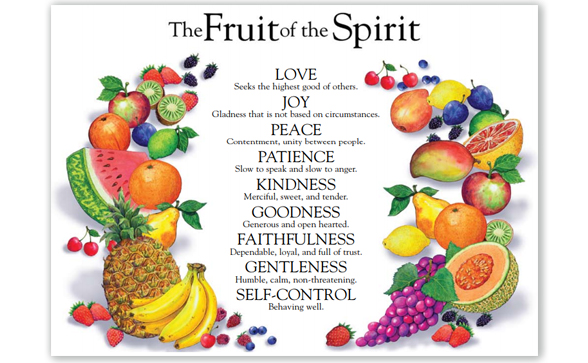 Sunday, September 20th, 2020Celebrating 150 years of faithfulness to our communitySt. Peter’s UCC (Grant Park)310 North Meadow Street, PO Box 220Grant Park, IL 60940(815) 465-6191www.stpetersgp.org (Email: stpetersgp@sbcglobal.net)Find us on Facebook:  St. Peters UCC Grant ParkPastor:  Kyle Timmons             			  Office Manager:  Marcia LangloisCustodian: Peg McCraw				  Financial Secretary: Beverly JunkerFusion (Youth) Co-Advisors: Jessica Frahm & Kole Stadt“The fruit of the Spirit is love, joy, peace, patience, kindness, goodness, gentleness, faithfulness and self-control.” – Galatians 5:22-23Pre-Service Music                                                                       Shari OhmTolling of the BellWelcome & AnnouncementsOpening Prayer*Worship in Song                    “Blessed Assurance”                                                 “I Stand in the Presence”Pastoral Prayer (Concerns & Joys)Scripture Reading                     Ezekiel 47:1-9, 12Baptism                                  Grace Marie Toppen*Baptismal Song                        “Borning Cry”                                     (Jerry Lorenz & Stacey Rincker)Scripture Reading                     Ephesians 2:12-18Sermon           “Fruits of the Spirit:  Rotten or Ripe – Peace”       Pastor Kyle*Closing Song                    “May the Peace of God (Benediction)”*Spoken Benediction*Benediction in Song                  “Let There be Peace on Earth”Scripture Reading:  Ezekiel 47:1-947 The man brought me back to the entrance to the temple, and I saw water coming out from under the threshold of the temple toward the east (for the temple faced east). The water was coming down from under the south side of the temple, south of the altar. 2 He then brought me out through the north gate and led me around the outside to the outer gate facing east, and the water was trickling from the south side.3 As the man went eastward with a measuring line in his hand, he measured off a thousand cubits[a] and then led me through water that was ankle-deep. 4 He measured off another thousand cubits and led me through water that was knee-deep. He measured off another thousand and led me through water that was up to the waist. 5 He measured off another thousand, but now it was a river that I could not cross, because the water had risen and was deep enough to swim in—a river that no one could cross. 6 He asked me, “Son of man, do you see this?”Then he led me back to the bank of the river. 7 When I arrived there, I saw a great number of trees on each side of the river. 8 He said to me, “This water flows toward the eastern region and goes down into the Arabah,[ where it enters the Dead Sea. When it empties into the sea, the salty water there becomes fresh. 9 Swarms of living creatures will live wherever the river flows. There will be large numbers of fish, because this water flows there and makes the salt water fresh; so where the river flows everything will live.Scripture Reading:  Ephesians 2:12-1812 remember that at that time you were separate from Christ, excluded from citizenship in Israel and foreigners to the covenants of the promise, without hope and without God in the world. 13 But now in Christ Jesus you who once were far away have been brought near by the blood of Christ.14 For he himself is our peace, who has made the two groups one and has destroyed the barrier, the dividing wall of hostility, 15 by setting aside in his flesh the law with its commands and regulations. His purpose was to create in himself one new humanity out of the two, thus making peace, 16 and in one body to reconcile both of them to God through the cross, by which he put to death their hostility. 17 He came and preached peace to you who were far away and peace to those who were near. 18 For through him we both have access to the Father by one Spirit.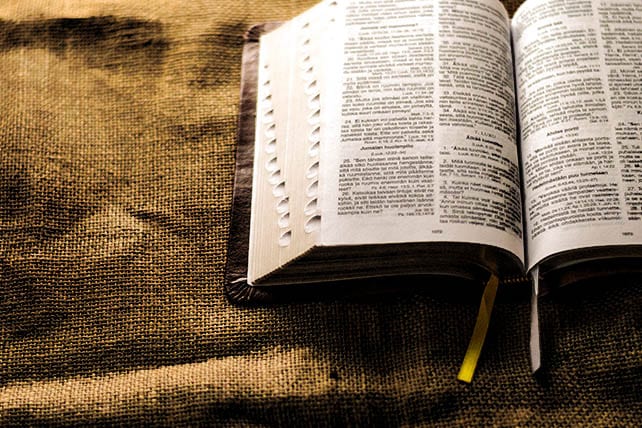 Turkey Supper:  Due to concerns related to Covid this year’s Turkey Supper will be canceled.  Christian Education Opportunities:	The Christian Education Team is providing several opportunities for spiritual growth via our website at www.stpetersgp.org/christian-education/	 There will be a lesson available for adults, teens, and children.  If you prefer to pick-up a hard copy of the lesson, or receiving it via email or mail, please contact us at the church office.  -------------------------------------------------------------------------------------------This Week at St. Peter’sOffice Hours are 9 am – 1 pm (Tuesday – Friday) – If you have an emergency, or need to contact the Pastor, please call him at 567-249-5130.Tuesday:   Church Council Meeting – 7 pmSunday:    Worship Service – 10:30 am------------------------------------------------------------------------------------------Are you giving?  A principle for Christian giving:Our Lord Jesus expects and requires His followers to give.  Jesus said, “when you give,” not “if you give” in Matthew 6:2.  Therefore, Christian giving is vital and essential and not optional.  Jesus desires His people to be faithful givers.  Are you giving?How can I give of my tithe and offering:Option 1 – Place your offering envelope or gift in the offering plate on Sunday mornings.Option 2 – You can mail in your financial gifts to the church office.  The address is St. Peter’s UCC, PO Box 231, Grant Park, IL 60940.Option 3 – You can drop your financial gifts off to the church during office hours.Option 4 – You can sign up to give automatically from your checking or savings account via an EFT automatic withdrawal – if you’d like a form to fill out, please contact the church office and we’ll help you set one up.Option 5 – You can visit our church webpage for giving and make a secure donation at www.stpetersgp.org/give/  You can give just one time or set it up for reoccurring gifts as well.--------------------------------------------------------------------------------------------We at St. Peter’s are praying for:Gary Ekhoff			      Gene Sievers		    	Sherrie HrubyNancy Lewke		      Melissa Mort			Carter FortinAustin Delaney		      Mason Beseke			Rev. Frank HossJames Caton			      Delores Caton			Linda Havely(If you wish for your name to be taken off this list, or would like to be added to the list, please let Pastor Kyle or the church office know.  Thanks in advance).-----------------------------------------------------------------------------------------------We also remember our shut-ins:Mildred Katz		      Minnie Pfingsten		       Louise Sievers      Mary Cirks			      Pauline MitchellBLESSED ASSURANCECCLI Streaming License #20454163 – Performed by Shane & ShaneBlessed Assurance, Jesus is MineOh! What a foretaste of glory divineHeir of salvation, purchase of GodBorn of His Spirit, washed in His blood(Chorus) This is my story, this is my song.Praising my Savior all the day long!This is my story, this is my song.Praising my Savior, all the day long.Perfect submission, perfect delight.Visions of rapture now burst on my sight.Angels descending, bring from above,Echoes of mercy, whispers of love.(Chorus)Perfect submission, all is at rest.I in my Savior am happy and blest!Watching and waiting, looking above.Filled with His goodness, lost in His love.(Chorus)This is my story – This is my song.Praising my Savior, all the day long.This is my story – This is my song.Praising my Savior, all the day long.I Stand Amazed in the PresenceCCLI Streaming License #20454163 – Performed by Norton Hall BandI stand amazed in the presenceOf Jesus the Nazarene,And wonder how He could love me,A sinner condemned, unclean.(Chorus) How marvelous! How wonderful!And my song shall ever be:How marvelous! How wonderful!Is my Savior's love for me!He took my sins and my sorrows,He made them His very own;He bore the burden to Calvary,And suffered, and died alone.(Chorus)When with the ransomed in gloryHis face I at last shall see,'Twill be my joy through the agesTo sing of His love for me.(Chorus) Singing - How marvelous! How wonderful!And my song shall ever be:How marvelous! How wonderful!Is my Savior's love for me!Singing -How marvelous! How wonderful!And my song shall ever be:How marvelous! How wonderful! - Is my Savior's love for me!May the Peace of God (Benediction)CCLI Streaming License #20454163 – GettyMay the peace of God, our heav'nly Father,And the grace of Christ, the risen Son,And the fellowship of God the SpiritKeep our hearts and minds within His love.And to Him be praise for His glorious reign;From the depths of earth to the heights of heavenWe declare the name of the Lamb once slainChrist eternal, the King of Kings.May this peace which passes understanding,And this grace which makes us what we are,And this fellowship of His communion,Make us one in spirit and in heart.And to Him be praise for His glorious reign;From the depths of earth to the heights of heavenWe declare the name of the Lamb once slainChrist eternal, the King of Kings.And to Him be praise for His glorious reign;From the depths of earth to the heights of heavenWe declare the name of the Lamb once slainChrist eternal, the King of Kings.Christ eternal, the King of Kings.Let There be Peace on EarthCCLI Streaming License #20454163 – Written by Sy Miller & Jill JacksonLet there be peace on earth, and let it begin with me;Let there be peace on earth, the peace that was meant to be.With God our creator, children all are we,Let us walk with each other, in perfect harmony.Let peace begin with me; let this be the moment now.With every step I take, let this be my solemn vow;To take each moment, and live each moment, in peace eternally.Let there be peace on earth, and let it begin with me.